MODULO DI PREISCRIZIONEAl Comitato Organizzatore C/O Circolo Velico Mariclea ClubEraclea Mare 11-12-13 marzo 2016Chiede di pre-iscrivere i seguenti Atleti alla Selezione in oggetto:___________________                           ____________________________       DATA			        TIMBRO CIRCOLO E FIRMA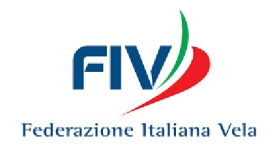 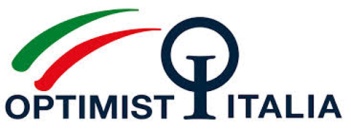 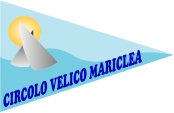 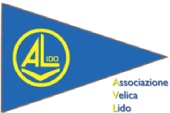 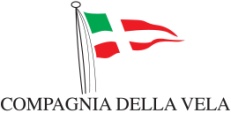 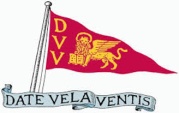 SELEZIONE INTERZONALE OPTIMISTClasse:OPTIMISTIl Circolo:indirizzo:Città:	CAP:Telefono:	Fax:	E-mail:N. velicoSessoCognome e NomeTessera FIVData di Nascita12345678910Accompagnatore:Accompagnatore:Accompagnatore:Accompagnatore:Accompagnatore:Accompagnatore:Allenatore:Allenatore:Allenatore:Allenatore:Allenatore:Allenatore:Tipo di trasposrto:	Macchine singole	n. (     )	Pulmino/i e carrello/i	(     )Tipo di trasposrto:	Macchine singole	n. (     )	Pulmino/i e carrello/i	(     )Tipo di trasposrto:	Macchine singole	n. (     )	Pulmino/i e carrello/i	(     )Tipo di trasposrto:	Macchine singole	n. (     )	Pulmino/i e carrello/i	(     )Tipo di trasposrto:	Macchine singole	n. (     )	Pulmino/i e carrello/i	(     )Tipo di trasposrto:	Macchine singole	n. (     )	Pulmino/i e carrello/i	(     )